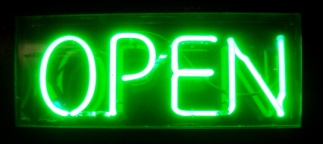 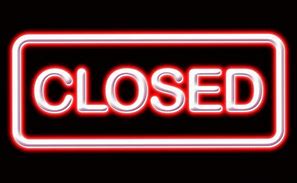 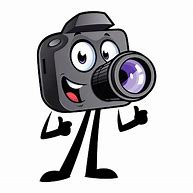 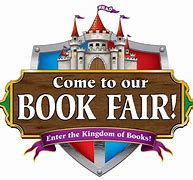 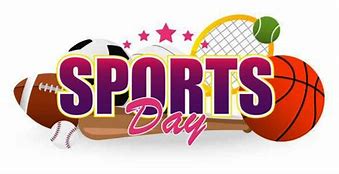 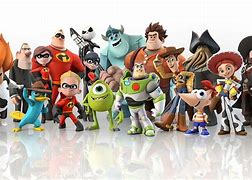 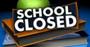 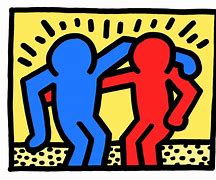 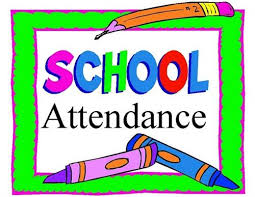 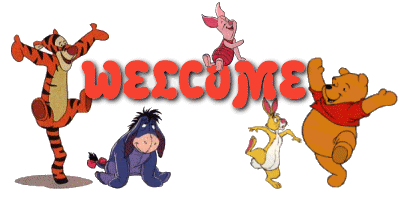 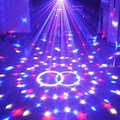 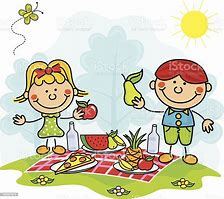 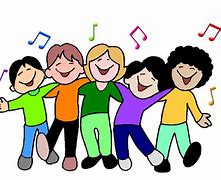 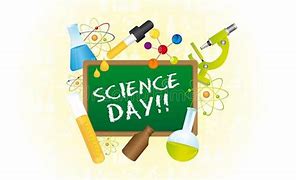 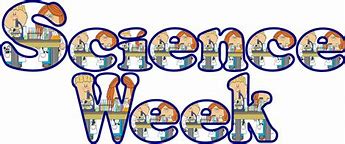 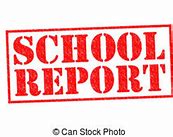 Wednesday 21st July 2021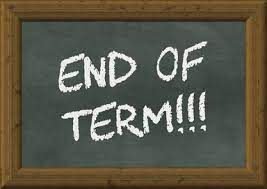 Wednesday 21st 